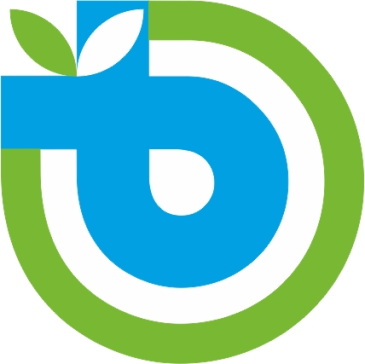 TEKİRDAĞ BÜYÜKŞEHİR BELEDİYE BAŞKANLIĞIFENNİ MESULİYET ( TUS ) KAYIT İŞLEMİNDE İSTENEN EVRAKLARKAYIT İÇİNDilekçeFotoğraf ( 1 Adet )Nüfus Cüzdanı Fotokopisiİmza Sirküleri ( Asıl Belge İlgili İdare Tarafından Görülecek )Diploma Fotokopisi ( Asıl Belge İlgili İdare Tarafından Görülecek )Büro Tescil Belgesi ( Kayıt Olunan Yıla Ait )İkametgah Belgesi Kayıt Ücreti – 200.00-TL. (23.12.2014 – 623 Nolu Meclis Kararı)